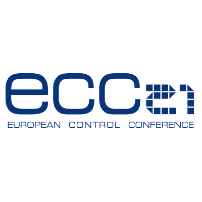 European Control Conference Presentation Video Release FormI hereby consent and agree to the following on behalf all authors of the submission: I am eighteen (18) years of age or older and grant to  the organizers of the European Control Conference 2021 (DISC / TU Delft)  (“ECC2021”), its agents, and their respective licensees, successors, directors, officers and assigns the irrevocable, royalty-free, perpetual, unlimited right and permission to use, distribute, publish, exhibit, digitize, broadcast, display, modify, create derivative works of my presentation at the 2021 European Control Conference.  Such right and permission includes, but not limited to the use of my name, picture, likeness, comments, voice, and video presentation (presentation slides, video or equivalent). I also understand that this material may be used anywhere in the world, for any lawful purpose in all media whether now known or hereinafter created.  I further understand that I shall have no ownership in any of the resulting media incorporating my comments, likeness, or name.  I expressly acknowledge that I am knowingly and voluntarily submitting my video presentation, without financial compensation and understand the requirements associated therewith.  I hereby expressly release and forever waive any and all claims, actions, causes of action, demands, rights, damages, costs, attorney’s fees, losses and expenses which I may have against ECC2021 suffered by me as a result of or arising from my participation.  I agree that ECC2021 will have the right to attribute statements to me, which are expressions of my personal experience and belief, which may be contained in any resulting media.  I agree that no portion of the resulting media containing my name, biographical information, quotes, photographs, or recorded interviews needs to be submitted for any approval prior to my participation.I represent I am able to participate in these activities and that, to the extent it is required, I have obtained the permission of my employer, institution, etc. prior to my participation. By signing this release, I acknowledge that I have completely read and fully understand the above release and agree to be bound thereby. I warrant, represent, and agree that I have the full power and authority to enter into this agreement.__________________________	                        __________________________Signature					Full Name Printed__________________________	                         __________________________Date  		                                                 Email Address	            